Support WorkerFULL Time Permanent Hours of work will include a variety of day and evening shifts, to include weekdays and every other weekend, approximately 33-35 hrs/weekJob PostingPosted: Aug 31, 2018We are looking for a full time Support Worker to work with three people in St.Marys/Stratford. Two men in Stratford, and one woman in St.Marys have unique interests including comic books, Star Trek, having philosophical conversations, and being outdoors/walking in the community. As well, all love their furry companions!  Do you share any of these interests and/or are open to exploring them? Are you looking for a meaningful career? If so, we encourage you to apply now! We have:Competitive wages ($20.08-$22.35/hr)Flexible hours, a full time extended health care benefit plan, and EAP benefits for all staff‘Compass Training’: agency philosophy around how we support people, importance of language, relationships, planning services, and medication administration.Exploration of your own Core Gift A commitment to staff development/training opportunitiesYou Have:Experience/willingness to learn ipad/iphone communication technologyExperience/willingness to learn how to support people who use assistive devices including wheelchairs, lifts, etc.Experience/willingness to provide personal care supports A belief and respect for human rights and respect for all citizens and their right to make their own choicesA belief that people we support can be full citizens of their communityA demonstrated ability: advocating for others, collaborating, problem solving and decision making, fostering independence in others, taking initiative, interpersonal relations and respect, and resilienceA current, valid driver’s license, and access to a reliable vehicleEducational Requirements:Ontario Secondary School Diploma or equivalentPreference given to candidates with post-secondary education in DSW/human servicesNote: While transcripts are not required for the interview, they are mandatory prior to any offer of employmentHow to Apply:Apply with cover letter and resume by Sept 10, 2018, 8am to the Hiring Committee by email: hrclsma@clstmarys.caWe thank all applicants, however only those selected for an interview will be contacted.Current First Aid/CPR, Police Vulnerable Sector Check, valid Ontario ‘G’ license and access to a reliable vehicle with insurance coverage is required for all employees. In accordance with the Accessibility for Ontarians with Disabilities Act, 2005, Community Living St. Marys & Area will make every effort to accommodate applicants with disabilities in its recruitment process. 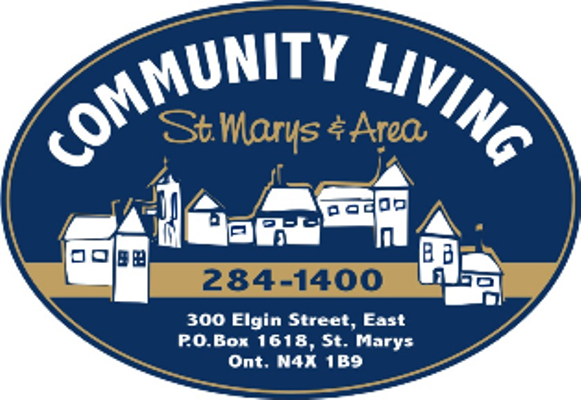 Our Mission: To nurture the ability and willingness in our community to welcome and support all people as valued and contributing citizens.